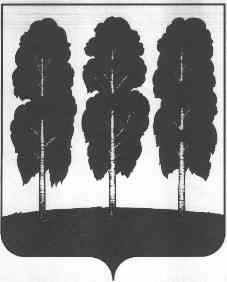 АДМИНИСТРАЦИЯ БЕРЕЗОВСКОГО РАЙОНАХАНТЫ-МАНСИЙСКОГО АВТОНОМНОГО ОКРУГА – ЮГРЫ ПОСТАНОВЛЕНИЕ от  20.05.2020                                                                                                           № 439пгт. БерезовоО внесении изменений в постановление администрации Березовского района от 23.04.2020 № 365 «Об утверждении отчета «Об исполнении бюджета городского поселения Березово за первый квартал 2020 года»В целях исправления технической ошибки:Приложение к постановлению администрации Березовского района от 23.04.2020 № 365 «Об утверждении отчета «Об исполнении бюджета городского поселения Березово за первый квартал 2020 года» изложить в следующей редакции согласно приложению к настоящему постановлению. 2. Опубликовать настоящее постановление в официальном издании газеты «Официальный вестник органа местного самоуправления городского поселения Березово» и разместить на официальном веб-сайте органов местного самоуправления городского поселения Березово.3.   Настоящее постановление вступает в силу после его подписания.Глава района 				                                                           В. И. ФоминПриложение к постановлению администрации Березовского района от 20.05.2020 № 439Отчетоб исполнении бюджета городского поселения Березовоза 1 квартал 2020 годаДоходы                                             (тыс.руб.)2. Источники финансирования дефицита бюджета(тыс. руб.)3. Расходы(тыс. руб.)КодНаименование платежейПлан на 2020  год (уточненный)Исполнение на 1.04.2020 годаПроцент исполненияКодНаименование платежейПлан на 2020  год (уточненный)Исполнение на 1.04.2020 годаПроцент исполнения000 1 00 00000 00 0000 000НАЛОГОВЫЕ И НЕНАЛОГОВЫЕ ДОХОДЫ55 215,212 304,622,3НАЛОГОВЫЕ ДОХОДЫ52 652,811 813,522,4000 1 01 00000 00 0000 000НАЛОГИ НА ПРИБЫЛЬ, ДОХОДЫ32 264,06 882,121,3000 1 01 02000 01 0000 110Налог на доходы физических лиц32 264,06 882,121,3000 1 03 00000 00 0000 000НАЛОГИ НА ТОВАРЫ (РАБОТЫ, УСЛУГИ), РЕАЛИЗУЕМЫЕ НА ТЕРРИТОРИИ РОССИЙСКОЙ ФЕДЕРАЦИИ12 302,42 736,522,2000 1 03 02000 01 0000 110Акцизы по подакцизным товарам (продукции), производимым на территории Российской Федерации12 302,42 736,522,2000 1 05 00000 00 0000 000НАЛОГИ НА СОВОКУПНЫЙ ДОХОД1,00,00,0000 1 05 03000 01 0000 110Единый сельскохозяйственный налог 1,00,00,0000 1 06 00000 00 0000 000НАЛОГИ НА ИМУЩЕСТВО8 085,42 194,927,1000 1 06 01000 00 0000 110Налог на имущество физических лиц2 000,0311,515,6000 1 06 04000 00 0000 110Транспортный налог325,064,819,9000 1 06 06000 00 0000 110Земельный налог5 760,41818,631,6НЕНАЛОГОВЫЕ ДОХОДЫ2562,4491,119,2000 1 11 00000 00 0000 000ДОХОДЫ ОТ ИСПОЛЬЗОВАНИЯ ИМУЩЕСТВА, НАХОДЯЩЕГОСЯ В ГОСУДАРСТВЕННОЙ И МУНИЦИПАЛЬНОЙ СОБСТВЕННОСТИ2472,4379,115,3000 1 11 05000 00 0000 120Доходы, получаемые в виде арендной либо иной платы за передачу в возмездное пользование государственного и муниципального имущества (за искл. имущества бюджетных и автономных учреждений, а также имущества государственных и муниципальных унитарных предприятий, в т.ч. казенных)2 087,40291,6014,0000 1 11 05013 13 0000 120Доходы, получаемые в виде арендной платы за земельные участки, государственная собственность на которые не разграничена и которые расположены в границах городских поселений, а также средства от продажи права на заключение договоров аренды указанных земельных участков2087,4288,413,8000 1 11 05035 13 0000 120Доходы от сдачи в аренду имущества, находящегося в  оперативном управлении органов управления городских поселений и созданных ими учреждений (за исключением имущества муниципальных бюджетных и автономных учреждений)03,2000 1 11 09000 00 0000 120 Прочие доходы от использования имущества, находящихся в государственной и муниципальной собственности38587,522,7000 1 13 00000 00 0000 000ДОХОДЫ ОТ ОКАЗАНИЯ ПЛАТНЫХ УСЛУГ (РАБОТ)  И КОМПЕНСАЦИИ ЗАТРАТ ГОСУДАРСТВА0,00112,0000 1 13 02000 00 0000 130Доходы от компенсации затрат государства0112,0000 1 14 00000 00 0000 000ДОХОДЫ ОТ ПРОДАЖИ МАТЕРИАЛЬНЫХ И НЕМАТЕРИАЛЬНЫХ АКТИВОВ90,000,00,0000 1 14 06000 00 0000 430Доходы от продажи земельных участков, находящихся в государственной и муниципальной собственности (за искл. зем. Участков бюджетных и автономных учреждений)90,00,00,0000 1 16 00000 00 0000 000ШТРАФЫ, САНКЦИИ, ВОЗМЕЩЕНИЕ УЩЕРБА0,00,00,0 000 2 00 00000 00 0000 000БЕЗВОЗМЕЗДНЫЕ ПОСТУПЛЕНИЯ87 268,810 263,211,8000 2 02 00000 00 0000 000Безвозмездные поступления от других бюджетов бюджетной системы Российской Федерации87 268,810 263,211,8000 2 02 15000 00 0000 151Дотации бюджетам субъектов РФ и муниципальных образований50 050,510 010,020,0000 2 02 40000 00 0000 151Иные межбюджетные трансферты37 218,3253,20,7Итого:142 484,022 567,815,8КодНаименование групп, подгрупп, статей, подстатей, элементов, программ, кодов экономической классификации источников внутреннего финансирования дефицита бюджетаПлан на год (уточненный)Исполнение на 1.04.2020 годПроцент исполнения000 01 05 00 00 00 0000 000Изменение остатков средств на счетах по учету средств бюджета4 299,9-3 043,1-           70,8   000 01 05 02 01 13 0000 510Увеличение прочих остатков денежных средств бюджетов городских поселений0,07 343,0000 01 05 02 01 13 0000 610Уменьшение прочих остатков денежных средств бюджетов городских поселений 4 299,94 299,9           100,0   Всего:4 299,9-3 043,1-           70,8   НаименованиеПППРЗПРЦСРВРВРВРВРУточненый план на 2020Исполнение 01.04.2020% Исполненияадминистрация Берёзовского района652146 783,919 524,713,30Общегосударственные вопросы6520120 298,93 350,216,50Функционирование высшего должностного лица субъекта Российской Федерации и муниципального образования65201022 284,9521,622,83Непрограммные расходы6520102502 284,9521,622,83Непрограммное направление деятельности "Исполнение отдельных расходных обязательств городского поселения Березово"6520102500032 284,9521,622,83Глава муниципального образования652010250003020302 284,9521,622,83Расходы на выплаты персоналу в целях обеспечения выполнения функций государственными (муниципальными) органами, казенными учреждениями, органами управления государственными внебюджетными фондами652010250003020301002 284,9521,622,83Расходы на выплаты персоналу государственных (муниципальных) органов652010250003020301202 284,9521,622,83Обеспечение деятельности финансовых, налоговых и таможенных органов и органов финансового (финансово-бюджетного) надзора652010667,167,1100,00Непрограммные расходы65201065067,167,1100,00Непрограммное направление деятельности "Исполнение отдельных расходных обязательств городского поселения Березово"65201065000367,167,1100,00Иные межбюджетные трансферты из бюджетов городских, сельских поселений в бюджет муниципального района на осуществление полномочий по решению вопросов местного значения6520106500038902067,167,1100,00Межбюджетные трансферты6520106500038902050067,167,1100,00Иные межбюджетные трансферты6520106500038902054067,167,1100,00Резервные фонды6520111300,00,00,00Непрограммные расходы652011150300,00,00,00Непрограммное направление деятельности "Исполнение отдельных расходных обязательств Березовского района"652011150001300,00,00,00Управление Резервным фондом65201115000122020300,00,00,00Иные бюджетные ассигнования65201115000122020800300,00,00,00Резервные средства65201115000122020870300,00,00,00Другие общегосударственные вопросы652011317 646,92 761,515,65Муниципальная программа "Благоустройство территории городского поселения Берёзово"65201133817 207,72 695,115,66Обеспечение исполнения полномочий МКУ "ХЭС АГПБ"652011338717 207,72 695,115,66Основное мероприятие "Обеспечение функций и полномочий МКУ "ХЭС АГПБ"65201133870117 207,72 695,115,66Расходы на обеспечение деятельности (оказание услуг) муниципальных учреждений6520113387010059017 207,72 695,115,66Расходы на выплаты персоналу в целях обеспечения выполнения функций государственными (муниципальными) органами, казенными учреждениями, органами управления государственными внебюджетными фондами6520113387010059010013 836,02 161,215,62Расходы на выплаты персоналу казенных учреждений6520113387010059011013 836,02 161,215,62Закупка товаров, работ и услуг для обеспечения государственных (муниципальных) нужд652011338701005902003 192,7481,115,07Иные закупки товаров, работ и услуг для обеспечения государственных (муниципальных) нужд652011338701005902403 192,7481,115,07Иные бюджетные ассигнования65201133870100590800179,052,829,48Уплата налогов, сборов и иных платежей65201133870100590850179,052,829,48Непрограммные расходы652011350439,266,315,11Непрограммное направление деятельности "Исполнение отдельных расходных обязательств городского поселения Березово"652011350003439,266,315,11Прочие расходы органов местного самоуправления65201135000302400439,266,315,11Закупка товаров, работ и услуг для обеспечения государственных (муниципальных) нужд65201135000302400200364,216,34,49Иные закупки товаров, работ и услуг для обеспечения государственных (муниципальных) нужд65201135000302400240364,216,34,49Иные бюджетные ассигнования6520113500030240080075,050,066,67Исполнение судебных актов6520113500030240083050,050,0100,00Уплата налогов, сборов и иных платежей6520113500030240085025,00,00,00Национальная безопасность и правоохранительная деятельность652031 766,5390,822,12Защита населения и территории от чрезвычайных ситуаций природного и техногенного характера, гражданская оборона65203091 731,0390,822,58Муниципальная программа "Защита населения и территорий от чрезвычайных ситуаций, обеспечение пожарной безопасности в городском поселении Берёзово"6520309341 731,0390,822,58Подпрограмма "Укрепление пожарной безопасности"65203093411 731,0390,822,58Основное мероприятие "Повышение уровня пожарной безопасности в городском поселении Березово"6520309341011 731,0390,822,58Реализация мероприятий (в случае если не предусмотрено по обособленным направлениям расходов)652030934101999901 731,0390,822,58Закупка товаров, работ и услуг для обеспечения государственных (муниципальных) нужд652030934101999902001 731,0390,822,58Иные закупки товаров, работ и услуг для обеспечения государственных (муниципальных) нужд652030934101999902401 731,0390,822,58Другие вопросы в области национальной безопасности и правоохранительной деятельности652031435,50,00,00Муниципальная программа "Профилактика правонарушений и обеспечение отдельных прав граждан в городском поселении Берёзово"65203143335,50,00,00Подпрограмма "Профилактика правонарушений"652031433135,50,00,00Основное мероприятие "Создание условий для деятельности народных дружин"65203143310135,50,00,00Субсидии  для создания условий для деятельности народных дружин6520314331018230023,90,00,00Расходы на выплаты персоналу в целях обеспечения выполнения функций государственными (муниципальными) органами, казенными учреждениями, органами управления государственными внебюджетными фондами6520314331018230010023,90,00,00Расходы на выплаты персоналу государственных (муниципальных) органов6520314331018230012023,90,00,00Реализация мероприятий (в случае если не предусмотрено по обособленным направлениям расходов)652031433101999905,60,00,00Расходы на выплаты персоналу в целях обеспечения выполнения функций государственными (муниципальными) органами, казенными учреждениями, органами управления государственными внебюджетными фондами652031433101999901005,60,00,00Расходы на выплаты персоналу государственных (муниципальных) органов652031433101999901205,60,00,00Расходы местного бюджета на софинансирование субсидии  для создания условий для деятельности народных дружин652031433101S23006,00,00,00Расходы на выплаты персоналу в целях обеспечения выполнения функций государственными (муниципальными) органами, казенными учреждениями, органами управления государственными внебюджетными фондами652031433101S23001006,00,00,00Расходы на выплаты персоналу государственных (муниципальных) органов652031433101S23001206,00,00,00Национальная экономика6520446 353,110 138,421,87Общеэкономические вопросы65204016 700,0901,713,46Муниципальная программа "Содействие занятости населения в городском поселении Берёзово"6520401316 700,0901,713,46Подпрограмма "Содействие трудоустройству граждан"65204013116 700,0901,713,46Основное мероприятие "Содействие улучшению положения на рынке труда не занятых трудовой  деятельностью и безработных граждан"6520401311016 659,5901,713,54Иные межбюджетные трансферты на реализацию мероприятий по содействию трудоустройству граждан652040131101850602 159,5132,46,13Расходы на выплаты персоналу в целях обеспечения выполнения функций государственными (муниципальными) органами, казенными учреждениями, органами управления государственными внебюджетными фондами652040131101850601002 159,5132,46,13Расходы на выплаты персоналу казенных учреждений652040131101850601102 159,5132,46,13Расходы местного бюджета на софинансирование мероприятий по содействию трудоустройству граждан 652040131101S50604 500,0769,417,10Расходы на выплаты персоналу в целях обеспечения выполнения функций государственными (муниципальными) органами, казенными учреждениями, органами управления государственными внебюджетными фондами652040131101S50601004 500,0769,417,10Расходы на выплаты персоналу казенных учреждений652040131101S50601104 500,0769,417,10Основное мероприятие "Содействие трудоустройству граждан с инвалидностью и их адаптация на рынке труда"65204013110240,50,00,00Иные межбюджетные трансферты на реализацию мероприятий по содействию трудоустройству граждан6520401311028506040,50,00,00Расходы на выплаты персоналу в целях обеспечения выполнения функций государственными (муниципальными) органами, казенными учреждениями, органами управления государственными внебюджетными фондами6520401311028506010040,50,00,00Расходы на выплаты персоналу казенных учреждений6520401311028506011040,50,00,00Транспорт65204086 300,02 161,634,31Муниципальная программа «Современная транспортная система городского поселения Березово"6520408366 300,02 161,634,31Подпрограмма "Автомобильный транспорт"65204083616 300,02 161,634,31Основное мероприятие "Обеспечение доступности  и повышение качества транспортных услуг автомобильным транспортом"6520408361016 300,02 161,634,31Предоставление субсидий организациям65204083610161100962,8962,8100,00Иные бюджетные ассигнования65204083610161100800962,8962,8100,00Субсидии юридическим лицам (кроме некоммерческих организаций), индивидуальным предпринимателям, физическим лицам - производителям товаров, работ, услуг65204083610161100810962,8962,8100,00Реализация мероприятий (в случае если не предусмотрено по обособленным направлениям расходов)652040836101999905 337,21 198,822,46Закупка товаров, работ и услуг для обеспечения государственных (муниципальных) нужд652040836101999902005 337,21 198,822,46Иные закупки товаров, работ и услуг для обеспечения государственных (муниципальных) нужд652040836101999902405 337,21 198,822,46Дорожное хозяйство (дорожные фонды)652040923 865,06 893,428,88Муниципальная программа «Современная транспортная система городского поселения Березово"65204093622 512,26 893,430,62Подпрограмма "Дорожное хозяйство"652040936222 512,26 893,430,62Основное мероприятие "Содержание уличной дорожной сети "65204093620121 035,26 893,432,77Реализация мероприятий (в случае если не предусмотрено по обособленным направлениям расходов)6520409362019999021 035,26 893,432,77Закупка товаров, работ и услуг для обеспечения государственных (муниципальных) нужд6520409362019999020021 035,26 893,432,77Иные закупки товаров, работ и услуг для обеспечения государственных (муниципальных) нужд6520409362019999024021 035,26 893,432,77Основное мероприятие "Обеспечение безопасности дорожного движения"6520409362021 477,00,00,00Реализация мероприятий (в случае если не предусмотрено по обособленным направлениям расходов)652040936202999901 477,00,00,00Закупка товаров, работ и услуг для обеспечения государственных (муниципальных) нужд652040936202999902001 477,00,00,00Иные закупки товаров, работ и услуг для обеспечения государственных (муниципальных) нужд652040936202999902401 477,00,00,00Муниципальная программа "Формирование современной городской среды в городском поселении Берёзово"6520409391 352,80,00,00Подпрограмма "Благоустройство дворовых территорий муниципального образования городского поселения Берёзово"65204093911 352,80,00,00Региональный проект "Формирование комфортной городской среды"6520409391F21 352,80,00,00Расходы на софинансирование субсидии на благоустройство территорий муниципальных образований6520409391F2S26001 352,80,00,00Закупка товаров, работ и услуг для обеспечения государственных (муниципальных) нужд6520409391F2S26002001 352,80,00,00Иные закупки товаров, работ и услуг для обеспечения государственных (муниципальных) нужд6520409391F2S26002401 352,80,00,00Связь и информатика652041088,266,174,94Непрограммные расходы65204105088,266,174,94Непрограммное направление деятельности "Исполнение отдельных расходных обязательств городского поселения Березово"65204105000388,266,174,94Услуги в области информационных технологий6520410500032007088,266,174,94Закупка товаров, работ и услуг для обеспечения государственных (муниципальных) нужд6520410500032007020088,266,174,94Иные закупки товаров, работ и услуг для обеспечения государственных (муниципальных) нужд6520410500032007024088,266,174,94Другие вопросы в области национальной экономики65204129 399,9115,61,23Муниципальная программа «Формирование комфортной потребительской среды в городском поселении Березово»6520412411 900,00,00,00Подпрограмма "Развитие малого и среднего предпринимательства"65204124121 900,00,00,00Основное мероприятие "Субсидии субьектам малого и среднего предпринимательства, осуществляющим деятельность в сфере хлебопечения в сельских населенных пунктах городского поселения Березово"6520412412011 900,00,00,00Реализация мероприятий (в случае если не предусмотрено по обособленным направлениям расходов)652041241201999901 900,00,00,00Иные бюджетные ассигнования652041241201999908001 900,00,00,00Субсидии юридическим лицам (кроме некоммерческих организаций), индивидуальным предпринимателям, физическим лицам - производителям товаров, работ, услуг652041241201999908101 900,00,00,00Муниципальная программа "Управление муниципальным имуществом городского поселения Березово"6520412457 499,9115,61,54Основное мероприятие "Управление и распоряжение муниципальным имуществом городского поселения Березово"6520412450016 814,9115,61,70Реализация мероприятий (в случае если не предусмотрено по обособленным направлениям расходов)652041245001999906 814,9115,61,70Закупка товаров, работ и услуг для обеспечения государственных (муниципальных) нужд652041245001999902006 814,9115,61,70Иные закупки товаров, работ и услуг для обеспечения государственных (муниципальных) нужд652041245001999902406 814,9115,61,70Основное мероприятие "Страхование муниципального имущества городского поселения Березово от случайных и непредвиденных событий"652041245002685,00,00,00Реализация мероприятий (в случае если не предусмотрено по обособленным направлениям расходов)65204124500299990685,00,00,00Закупка товаров, работ и услуг для обеспечения государственных (муниципальных) нужд65204124500299990200685,00,00,00Иные закупки товаров, работ и услуг для обеспечения государственных (муниципальных) нужд65204124500299990240685,00,00,00Жилищно-коммунальное хозяйство6520577 183,94 615,15,98Жилищное хозяйство652050112 746,6359,02,82Муниципальная программа "Жилищно-коммунальный комплекс городского поселения Березово"65205013212 746,6359,02,82Подпрограмма " Создание условий для обеспечения качественными коммунальными услугами"652050132110 600,0290,02,74Основное мероприятие "Капитальный ремонт скважин центрального водозабора в пгт Березово"65205013210510 600,0290,02,74Реализация мероприятий (в случае если не предусмотрено по обособленным направлениям расходов)6520501321059999010 600,0290,02,74Закупка товаров, работ и услуг для обеспечения государственных (муниципальных) нужд6520501321059999020010 600,0290,02,74Иные закупки товаров, работ и услуг для обеспечения государственных (муниципальных) нужд6520501321059999024010 600,0290,02,74Подпрограмма " Создание условий для качественного содержания муниципального жилищного фонда"65205013232 146,669,03,21Основное мероприятие "Содержание муниципального жилищного фонда"6520501323012 146,669,03,21Реализация мероприятий (в случае если не предусмотрено по обособленным направлениям расходов)652050132301999902 146,669,03,21Закупка товаров, работ и услуг для обеспечения государственных (муниципальных) нужд652050132301999902002 146,669,03,21Иные закупки товаров, работ и услуг для обеспечения государственных (муниципальных) нужд652050132301999902402 146,669,03,21Коммунальное хозяйство652050230 543,42 236,17,32Муниципальная программа "Жилищно-коммунальный комплекс городского поселения Березово"65205023230 543,42 236,17,32Подпрограмма " Создание условий для обеспечения качественными коммунальными услугами"652050232121 665,4254,41,17Основное мероприятие  "Подготовка систем коммунальной инфраструктуры к осенне-зимнему периоду"652050232101553,4254,445,97Реализация мероприятий (в случае если не предусмотрено по обособленным направлениям расходов)65205023210199990553,4254,445,97Закупка товаров, работ и услуг для обеспечения государственных (муниципальных) нужд65205023210199990200553,4254,445,97Иные закупки товаров, работ и услуг для обеспечения государственных (муниципальных) нужд65205023210199990240553,4254,445,97Основное мероприятие "Предоставление субсидий на реализацию полномочий в сфере жилищно-коммунального комплекса"65205023210321 112,00,00,00Субсидии на реализацию полномочий в сфере жилищно-коммунального комплекса "Капитальный ремонт (с заменой) систем газораспределения, теплоснабжения, водоснабжения и водоотведения, в том числе с применением композитных материалов"6520502321038259119 000,00,00,00Закупка товаров, работ и услуг для обеспечения государственных (муниципальных) нужд6520502321038259120019 000,00,00,00Иные закупки товаров, работ и услуг для обеспечения государственных (муниципальных) нужд6520502321038259124019 000,00,00,00Софинансирование субсидии на реализацию полномочий в сфере жилищно-коммунального комплекса "Капитальный ремонт (с заменой) систем газораспределения, теплоснабжения, водоснабжения и водоотведения, в том числе с применением композитных материалов"652050232103S25912 112,00,00,00Закупка товаров, работ и услуг для обеспечения государственных (муниципальных) нужд652050232103S25912002 112,00,00,00Иные закупки товаров, работ и услуг для обеспечения государственных (муниципальных) нужд652050232103S25912402 112,00,00,00Подпрограмма  " Обеспечение равных прав потребителей  на получение коммунальных ресурсов"65205023228 878,01 981,722,32Основное мероприятие "Предоставление субсидий организациям  на возмещение недополученных доходов при оказании жилищно-коммунальных услуг, услуг бани  населению по регулируемым ценам"6520502322018 878,01 981,722,32Предоставление субсидий организациям652050232201611008 878,01 981,722,32Иные бюджетные ассигнования652050232201611008008 878,01 981,722,32Субсидии юридическим лицам (кроме некоммерческих организаций), индивидуальным предпринимателям, физическим лицам - производителям товаров, работ, услуг652050232201611008108 878,01 981,722,32Благоустройство652050333 893,92 020,05,96Муниципальная программа "Благоустройство территории городского поселения Берёзово"65205033815 399,62 020,013,12Подпрограмма "Энергосбережение и содержание систем наружного освещения на территории  городского поселения Березово"65205033816 851,01 867,627,26Основное мероприятие "Обеспечение населенных пунктов поселения уличным освещением"6520503381016 851,01 867,627,26Реализация мероприятий (в случае если не предусмотрено по обособленным направлениям расходов)652050338101999906 851,01 867,627,26Закупка товаров, работ и услуг для обеспечения государственных (муниципальных) нужд652050338101999902006 851,01 867,627,26Иные закупки товаров, работ и услуг для обеспечения государственных (муниципальных) нужд652050338101999902406 851,01 867,627,26Подпрограмма "Озеленение территории городского поселения Берёзово"6520503382296,00,00,00Основное мероприятие "Озеленение территории городского поселения Березово"652050338201296,00,00,00Реализация мероприятий (в случае если не предусмотрено по обособленным направлениям расходов)65205033820199990296,00,00,00Закупка товаров, работ и услуг для обеспечения государственных (муниципальных) нужд65205033820199990200296,00,00,00Иные закупки товаров, работ и услуг для обеспечения государственных (муниципальных) нужд65205033820199990240296,00,00,00Подпрограмма "Организация и содержание мест захоронения городского поселения Берёзово"6520503383502,00,00,00Основное мероприятие "Содержание мест захоронения"652050338301502,00,00,00Реализация мероприятий (в случае если не предусмотрено по обособленным направлениям расходов)65205033830199990502,00,00,00Закупка товаров, работ и услуг для обеспечения государственных (муниципальных) нужд65205033830199990200337,00,00,00Иные закупки товаров, работ и услуг для обеспечения государственных (муниципальных) нужд65205033830199990240337,00,00,00Иные бюджетные ассигнования65205033830199990800165,00,00,00Субсидии юридическим лицам (кроме некоммерческих организаций), индивидуальным предпринимателям, физическим лицам - производителям товаров, работ, услуг65205033830199990810165,00,00,00Подпрограмма "Природоохранные мероприятия городского поселения Березово"65205033842 274,050,02,20Основное мероприятие "Проведение мероприятий по организации работ, направленных на ликвидацию несанкционированных свалок, вывоз мусора и прочих работ по содержанию территории поселения"6520503384012 274,050,02,20Реализация мероприятий (в случае если не предусмотрено по обособленным направлениям расходов)652050338401999902 274,050,02,20Закупка товаров, работ и услуг для обеспечения государственных (муниципальных) нужд652050338401999902002 224,00,00,00Иные закупки товаров, работ и услуг для обеспечения государственных (муниципальных) нужд652050338401999902402 224,00,00,00Иные бюджетные ассигнования6520503384019999080050,050,0100,00Исполнение судебных актов6520503384019999083050,050,0100,00Подпрограмма "Формирование и содержание муниципального имущества на территории городского поселения Берёзово"65205033855 374,20,00,00Основное мероприятия "Проведение мероприятий по содержанию муниципального имущества, проведение работ по комплексному благоустройству территории  поселения"6520503385015 374,20,00,00Реализация мероприятий (в случае если не предусмотрено по обособленным направлениям расходов)652050338501999905 374,20,00,00Закупка товаров, работ и услуг для обеспечения государственных (муниципальных) нужд652050338501999902005 374,20,00,00Иные закупки товаров, работ и услуг для обеспечения государственных (муниципальных) нужд652050338501999902405 374,20,00,00Подпрограмма "Информационное оформление территории общего пользования городского поселения"6520503386102,4102,4100,00Основное мероприятие "Мероприятия направленные на информационное оформление территории общего пользования городского поселения"652050338601102,4102,4100,00Реализация мероприятий (в случае если не предусмотрено по обособленным направлениям расходов)65205033860199990102,4102,4100,00Закупка товаров, работ и услуг для обеспечения государственных (муниципальных) нужд65205033860199990200102,4102,4100,00Иные закупки товаров, работ и услуг для обеспечения государственных (муниципальных) нужд65205033860199990240102,4102,4100,00Муниципальная программа "Формирование современной городской среды в городском поселении Берёзово"65205033918 494,30,00,00Подпрограмма "Благоустройство общественных территорий"652050339218 494,30,00,00Региональный проект "Формирование комфортной городской среды"6520503392F218 494,30,00,00Реализация программ формирования современной городской среды6520503392F25555018 494,30,00,00Закупка товаров, работ и услуг для обеспечения государственных (муниципальных) нужд6520503392F25555020018 494,30,00,00Иные закупки товаров, работ и услуг для обеспечения государственных (муниципальных) нужд6520503392F25555024018 494,30,00,00КУЛЬТУРА, КИНЕМАТОГРАФИЯ652081 000,01 000,0100,00Культура65208011 000,01 000,0100,00Муниципальная программа "Развитие культуры в городском поселении Берёзово"6520801301 000,01 000,0100,00Подпрограмма" Народное творчество и традиционная культура"65208013021 000,01 000,0100,00Основное мероприятие "Поддержка культурных мероприятий в области сохранения и развития культурного наследия народов, проживающих на территории района"6520801302011 000,01 000,0100,00Иные межбюджетные трансферты из бюджетов городских, сельских поселений в бюджет муниципального района на осуществление полномочий по решению вопросов местного значения652080130201890201 000,01 000,0100,00Межбюджетные трансферты652080130201890205001 000,01 000,0100,00Иные межбюджетные трансферты652080130201890205401 000,01 000,0100,00Социальная политика65210181,530,216,67Пенсионное обеспечение6521001181,530,216,67Непрограммные расходы652100150181,530,216,67Непрограммное направление деятельности "Исполнение отдельных расходных обязательств городского поселения Березово"652100150003181,530,216,67Прочие расходы органов местного самоуправления65210015000302400181,530,216,67Социальное обеспечение и иные выплаты населению65210015000302400300181,530,216,67Публичные нормативные социальные выплаты гражданам65210015000302400310181,530,216,67146 783,9019 524,7013,30